Highfield Nursery School is committed to safeguarding and promoting the welfare of children & young people.  The applicant will be required to share this commitment.  This post is exempt from the Rehabilitation of Offenders Act 1974 and therefore will be subject to a DBS check from the Disclosure and Barring Service. Terms and Conditions: In accordance with the School Teacher’s Pay and Conditions Document. Candidates failing to meet any of the essential criteria will automatically be excluded.  The appointment will be made on the basis of each applicant’s qualities. The post will be subject to strong supportive professional references. The Governors are committed to ensuring that an appointment will follow safer recruiting procedures and a DBS check will be required before appointment.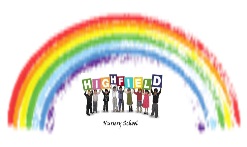 Highfield and Duke Street Nursery SchoolEYFS Teacher - Person Specification / Selection CriteriaPerson Specification FormPerson Specification FormPerson Specification FormJob Title: 0.8 Early Years Teacher QTSRequired from 1st January 2022, or as soon after as possible. Required from 1st January 2022, or as soon after as possible. Directorate: Children and Young PeopleTerms and Conditions: In accordance with the School Teacher’s Pay and Conditions DocumentTerms and Conditions: In accordance with the School Teacher’s Pay and Conditions DocumentRequirements(based on the job description)Essential (E)orDesirable (D)To be identified by: Application Form and Supporting Statement (A),Interview (I),Reference (R)QualificationsQualificationsQualificationsDegree / Qualified Teacher StatusEARecent & relevant participation in professional developmentEAPaediatric First Aid CertificateDAExperienceExperienceExperienceSuccessful experience or teaching practice within the Early Years Foundation Stage EAExperience of working in a nursery settingDA IHigh quality teaching skillsEA I RUnderstanding of the EYFS curriculum and ability to deliver broad, balanced and exciting learning opportunitiesEAUnderstanding of assessment, recording, reporting and monitoring practicesEAExperience of effectively leading and managing a class teamDA I RKnowledge, skills and abilitiesKnowledge, skills and abilitiesKnowledge, skills and abilitiesAn excellent teacher with thorough knowledge and ability to deliver a broad and exciting curriculumEA I R Understanding of effective assessment strategies to meet the learning needs of all pupilsEA I RUnderstanding of effective learning – recognising, planning and providing for different learning styles/SEN.EA I RAbility to plan to meet the needs of all groups of pupils – demonstrating  high expectations and standardsEA I RAbility to form and maintain excellent relationships with all members of our school communityEA I RAbility to use ICT effectively within teaching and learning to enhance pupil progressEA I RAbility to provide a stimulating, well organised and high quality learning environmentEA I RAbility to use a range of positive behaviour strategies to effectively promote outstanding behaviour for learningEA I RAbility to use data, assessment and target setting to impact positively on pupil progressEA I RWillingness to participate in school activities, including extra-curricular activities and school-related community eventsE IUnderstanding of the impact of attachment and trauma and implement teaching strategies to support development. DA IExcellent written and verbal communication skillsEA IPersonal QualitiesPersonal QualitiesPersonal QualitiesBe a positive and professional role model at all times, a highly respected representative of Highfield Nursery School. EI RAbility to prioritise time using effective organisational skills and a high level of personal motivationEIAbility and willingness to work effectively as part of a team, learning with and from colleaguesEI RAdaptability to changing circumstances and new ideasEITo be creative and enthusiastic to make every day for our pupils engaging and excitingEIDemonstrate a capacity for sustained hard work with dedication, energy and vigourEI ROther (including special requirements)Other (including special requirements)Other (including special requirements)Commitment to safeguarding and protecting the welfare of children and young peopleEICommitment to equality and diversityEI Commitment to Health and SafetyEI Commitment to attendance at workEI RConfidential ReferencesPositive recommendation from all referees, including current employer.  We will always consider your references before confirming a job offer in writingERApplication Form and Supporting StatementApplication Form and Supporting StatementApplication Form and Supporting StatementThe form must be fully completed and legible.  The supporting statement should be clear, concise and related to the specific post.  It should also be no more than 2 sides of A4 in no smaller than font size 11EA